Amerika  tripanasaomu (trypanosoma cruzi)Bu paraziti kəşf edən alimin adi ilə elaqədar olaraq  xəstəlik Şaqas xəstəliyi adlanır.Parazitin uzunluğu 15-20 mkmdir.İnsanda və məməli heyvanlarda  daxili orqan və toxumaların hüceyrələrində parazitlik edir. Parazit hüceyrə daxilinə keçdikdən sonra,qamçısını itirərək oval forma alır. Zədələnmiş hüceyrələrdə çoxalaraq 2mkm böyüklüyündə amastiqot forma əmələ gətirir. Tədricən amastiqot formalar s-ə bənzər tripomastiqotlara çevrilərək, qamçı və titrəyici membrana malik olur. Belə veziyyətdə onlar qana keçir və çoxalmaları dayanır. Bu parazitin əsas keçirircisi Triatoma megistis, T.infeestans, Rhodinius plolixus-uçan taxtabitiləridir. Bu taxtabitilərin rəngi əlvan olub, uzunluğu 15-35mm-dir. Onlar insan ve həyvanlara adətən gecələr hücum edib, əksər vaxtlar dodağı və üzü dişlədiyinə görə “öpüşən taxtabiti” adını almışdır. Belə taxtabitilər insan və heyvanın qanını sorduqda qanla birlikdə tripomastiqotları udur. Parazit keçiricinin orta bağırsağında çoxalaraq epimastiqotlara çevrilir. 15-30 gündən sonra taxtabitinin arxa bağırsağından tripanosomun metasiklik invasion forması meydana gəlir. Və ekskrementlə xaricə düşür. Keçirici insana hücum edib onun qanını sorduğu vaxt ekskrementini dəri üzərinə ifraz edir. Burada tripanosom dərinin zədələnmiş yerindən gözün selikli qişasından, burundan, ağız boşluğundan orqanizmə daxil olur.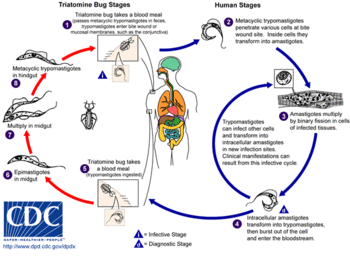  	Xəstəlik Amerikanin hər yerində xüsusilə Cənubi Amerikada geniş yayılmışdır.Parazit orqanizmə daxil olan yerdə hüceyrələrin şişkinliyi  və inkilt- rasiyası kimi toxuma reaksiyası əmələ gəlir.Pataloji proses özünü limfa düyünlərində də təzahür etdirir.Parazitin sonrakı patogenezi onun müxtəlif orqan və toxumalara daxil olub çoxalmasıdır.Bu zaman ürək,əzələ və sinir sistemində ən ciddi dəyisikliklər baş verir.Şaqas xəstəliyi zamanı  vegetativ sinir sistemində baş vermiş dəyişikliklər nəticəsində daxili orqanların innervasiyası pozulur.Parazitin insanda inkubasiyasiı 7-14gün çəkir.Parazitin insana yoluxmasının 4-6 həftəsinin sonunda şiddətli baş ağrısı və 38 -40 dərəcə temperatur olur.Qızdırma 2həftə davam edir.Dəridə əksər vaxtlar 8-20 gün qala bilən ləkəyə bənzər səpgilər meydana çıxır.Limfa vəziləri,dalaq və qaraciyər şişir,ürək-qan-damar sistemində xüsusilə ürəkdə ciddi dəyişikliklər baş verir.Şaqas xəstəliyinin ən ağır hallarından biri də meninqoensefalitin baş verməsidir.Bu isə ölümlə qurtarır.Əgər xəstəlik ölümlə qurtarmırsa  xroniki hal alır.Profilaktik tədbir olaraq parazitin keçiriciləri məhv edilməlidir. 